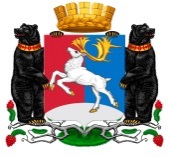 Камчатский крайАдминистрация городского округа «поселок Палана»ПОСТАНОВЛЕНИЕВ соответствии с положениями Федерального закона от 27.07.2010 № 210-ФЗ         «Об организации предоставления государственных и муниципальных услуг», Федеральным законом от 06.10.2003 № 131-ФЗ «Об общих принципах организации местного самоуправления в Российской Федерации»,  Уставом городского округа «поселок Палана», АДМИНИСТРАЦИЯ ПОСТАНОВЛЯЕТ:1. Утвердить административный регламент предоставления Администрацией городского округа «поселок Палана» муниципальной услуги по предоставлению земельных участков, находящихся в муниципальной собственности, или земельных участков, государственная собственность на которые не разграничена в собственность гражданам, имеющим трех и более детей,  согласно приложению.2. Настоящее постановление вступает в силу после его официального обнародования.3. Контроль исполнения настоящего постановления оставляю за собой.							Приложение						к постановлению Администрации						городского округа «поселок Палана»							от 19.04.2019 №70Административный регламент предоставления Администрацией городского округа «поселок Палана» муниципальной услуги по предоставлению земельных участков, находящихся в муниципальной собственности, или земельных участков, государственная собственность на которые не разграничена в собственность гражданам, имеющим трех и более детей1. Общие положенияПредмет регулирования Административного регламента.Административный регламент предоставления муниципальной услуги по предоставлению земельных участков, находящихся в муниципальной собственности, или земельных участков, государственная собственность на которые не разграничена в собственность гражданам, имеющим трех и более детей (далее – Регламент) регулирует порядок предоставления земельных участков, находящихся в муниципальной собственности городского округа «поселок Палана» и земельных участков, государственная собственность на которые не разграничена на территории городского округа «поселок Палана», в собственность гражданам Российской Федерации, имеющим трех и более детей, бесплатно (далее – муниципальная услуга).Настоящий Регламент разработан в целях повышения качества предоставления муниципальной услуги и определяет стандарт, порядок предоставления муниципальной услуги, состав, последовательность и сроки выполнения административных процедур, требования к порядку их выполнения.1.1.1.Земельный участок предоставляется в собственность гражданам Российской Федерации, имеющим трех и более детей, однократно.1.2. Круг заявителей (далее – заявители):В качестве заявителей выступают граждане Российской Федерации, имеющие трех и более детей в возрасте до 18 лет (в том числе находящихся под опекой или попечительством), совместно проживающих с родителями (иными законными представителями не менее 3-х лет) или одним из них, в Камчатском крае (далее также – многодетная семья).Заявители, имевшие право на получение бесплатно в собственность земельного участка и подавшие заявление о предоставлении земельного участка и земельный участок которым не был предоставлен до достижения ребенком (детьми) возраста 18 лет, сохраняют право на получение земельного участка в течение трех лет со дня достижения ребенком (детьми) возраста 18 лет.Интересы заявителей могут представлять иные лица, уполномоченные заявителем в установленном законодательством Российской Федерации порядке (далее – представители многодетной семьи).1.2.1. При определении права многодетной семьи на бесплатное предоставление земельного участка в собственность не учитываются дети:1) в отношении которых родители лишены родительских прав или ограничены в родительских правах;2) в отношении которых отменено усыновление;3) вступившие в брак до достижения возраста восемнадцати лет.Заявители, имеющие право на получение бесплатно в собственность земельного участка и подавшие заявление о предоставлении земельного участка в соответствии с требованиями, установленными пунктом 2.7. раздела 2 настоящего Регламента,  земельный участок которым не был предоставлен до достижения ребенком (детьми) возраста 18 лет, сохраняют право на получение земельного участка в течение трех лет со дня достижения ребенком (детьми) возраста 18 лет.1.2.2. Земельные участки предоставляются бесплатно в собственность заявителям, если ни один из заявителей не имеет на праве собственности земельного(ых) участка(ов), предоставленного(ых) ему бесплатно в соответствии с земельным законодательством Российской Федерации, в целях осуществления индивидуального жилищного строительства либо ведения личного подсобного хозяйства, из земель, находящихся в государственной или муниципальной собственности, или государственная собственность на которые не разграничена, расположенных на территории Камчатского края, и если право собственности на такие земельные участки не было прекращено после вступления в силу Федерального закона от 14.06.2011 № 138-ФЗ «О внесении изменений в статью 16 Федерального закона «О содействии развитию жилищного строительства» и Земельный кодекс Российской Федерации».1.3. Требования к порядку информирования о предоставлении муниципальной услуги.1.3.1 Информирование заявителей о порядке предоставления муниципальной услуги осуществляется должностными лицами или муниципальными служащими органа местного самоуправления, уполномоченного на предоставление муниципальной услуги (далее – Администрация городского округа «поселок Палана») и сотрудниками Краевого государственного казенного учреждения «Многофункциональный центр предоставления государственных и муниципальных услуг в Камчатском крае» (далее – МФЦ). 1.3.2. Основными требованиями к информированию заявителей о порядке предоставления муниципальной услуги являются достоверность предоставляемой информации, четкость изложения информации, полнота информирования.1.3.3. Информация о порядке предоставления муниципальной услуги содержит следующие сведения: 1) наименование и почтовые адреса Администрации городского округа «поселок Палана», ответственного за предоставление муниципальной услуги, и МФЦ; 2) справочные номера телефонов Администрации городского округа «поселок Палана», ответственного за предоставление муниципальной услуги, и МФЦ; 3) адрес официального сайта Администрации городского округа «поселок Палана» и МФЦ в информационно-телекоммуникационной сети «Интернет» (далее – сеть Интернет); 4) график работы Администрации городского округа «поселок Палана», уполномоченного на предоставление муниципальной услуги, отдела ответственного за предоставление муниципальной услуги, и МФЦ; 5) требования к письменному запросу заявителей о предоставлении информации о порядке предоставления муниципальной услуги; 6) перечень документов, необходимых для получения муниципальной услуги; 7) выдержки из правовых актов, содержащих нормы, регулирующие деятельность по предоставлению муниципальной услуги; 8) текст настоящего Регламента с приложениями; 9) краткое описание порядка предоставления муниципальной услуги; 10) образцы оформления документов, необходимых для получения муниципальной услуги, и требования к ним; 11) единый перечень земельных участков, предоставляемых бесплатно в собственность многодетным семьям, содержащий сведения о сформированных земельных участках, подлежит размещению на официальном сайте Администрации городского округа «поселок Палана», а также представляется в Министерство имущественных и земельных отношений Камчатского края для размещения на официальном сайте исполнительных органов государственной власти Камчатского края (http://www.kamgov.ru), на странице Министерства имущественных и земельных отношений Камчатского края и опубликования ежемесячно, в срок до 05 числа каждого месяца, в официальном печатном издании Губернатора и Правительства Камчатского края «Официальные ведомости». 1.3.4. Информация о порядке предоставления муниципальной услуги размещается:- на информационных стендах в помещениях Администрации городского округа «поселок Палана» и МФЦ, предназначенных для приема заявителей;- на официальном сайте Администрации городского округа «поселок Палана» и официальном сайте МФЦ в сети Интернет;- в государственной информационной системе «Единый портал государственных и муниципальных услуг (функций)» - www.gosuslugi.ru (далее – ЕПГУ), и «Портал государственных и муниципальных услуг (функций) Камчатского края» - https://.gosuslugi41.ru (далее – РПГУ), а также предоставляется по телефону и электронной почте по обращению заявителя. На ЕПГУ/РПГУ размещены и доступны без регистрации и авторизации следующие информационные материалы:- информация о порядке и способах предоставления муниципальной услуги;- сведения о почтовом адресе, телефонах, адресе официального сайта, адресе электронной почты;- перечень нормативных правовых актов, регламентирующих предоставление муниципальной услуги;- перечень представляемых документов и перечень сведений, которые должны содержаться в заявлении (обращении);- текст настоящего Регламента с приложениями;- доступные для копирования формы заявлений и иных документов, необходимых для получения муниципальной услуги.1.3.5. Справочная информация о месте нахождения Администрации городского округа «поселок Палана», ответственного за предоставление муниципальной услуги, органов и организаций, участвующих в предоставлении муниципальной услуги, их почтовые адреса, официальные сайты в сети Интернет, информация о графиках работы, телефонных номерах и адресах электронной почты представлена в приложении  1 к настоящему Регламенту, а также на ЕПГУ и РПГУ.1.3.6. При общении с заявителями должностные лица или муниципальные служащие Администрации городского округа «поселок Палана» обязаны корректно и внимательно относиться к заявителям, не унижая их чести и достоинства. Информирование о порядке предоставления муниципальной услуги необходимо осуществлять с использованием официально-делового стиля речи. 2. Стандарт предоставления муниципальной услуги2.1. Наименование муниципальной услуги: предоставление земельных участков, находящихся в муниципальной собственности, или земельных участков, государственная собственность на которые не разграничена в собственность гражданам, имеющим трех и более детей.2.2. Наименование органа, предоставляющего муниципальную услугу: Администрация городского округа «поселок Палана» через уполномоченный орган Комитет по управлению муниципальным имуществом городского округа «поселок Палана» (далее – КУМИ пгт. Палана).2.3. Организации, обращение в которые необходимо для получения муниципальной услуги:1) органы опеки и попечительства; 2) Управление Федеральной службы государственной регистрации, кадастра и картографии по Камчатскому краю. 2.4. Результатом предоставления муниципальной услуги является:принятие решения о предоставлении земельного участка в собственность;принятие решения об отказе в предоставлении земельного участка в собственность.Заявитель вправе отказаться от результата предоставления муниципальной услуги либо от ее осуществления на любом этапе.2.5. Срок предоставления муниципальной услуги составляет: - по административной процедуре приема и регистрации заявления с прилагаемыми к нему документами – 1 день;- по административной процедуре рассмотрения заявления с прилагаемыми к нему документами – 27 дней;- по административной процедуре принятия решения о предоставлении земельного участка в собственность или решения об отказе в предоставлении земельного участка в собственность – 2 дня.Общий срок предоставления муниципальной услуги со дня регистрации заявления - до 30 дней, за исключением следующего случая: если на дату обращения многодетной семьи за предоставлением земельного участка Единый перечень земельных участков, предоставляемых бесплатно в собственность  многодетным семьям (далее – Единый перечень земельных участков), не содержит сведений о свободных земельных участках, то решение о предоставлении многодетной семье земельного участка принимается Администрацией городского округа «поселок Палана» в течение 15 дней со дня выбора многодетной семьей земельного участка после его включения в Единый перечень земельных участков.Срок выдачи (направления) решения Администрацией городского округа «поселок Палана» о предоставлении земельного участка в собственность – в течение 7 дней со дня его принятия.Срок выдачи (направления) решения об отказе в предоставлении земельного участка  в собственность - в течение 7 дней со дня его принятия.2.6. Предоставление муниципальной услуги осуществляется в соответствии со следующими нормативными правовыми актами:Конституцией Российской Федерации;Земельным кодексом Российской Федерации;Градостроительным кодексом Российской;Федеральным законом от 25.10.2001 № 137-ФЗ «О введении в действие Земельного кодекса Российской Федерации»; Федеральным законом от 06.10.2003 № 131-ФЗ «Об общих принципах организации местного самоуправления в Российской Федерации»;Федеральным законом от 27.07.2010 № 210-ФЗ «Об организации предоставления государственных и муниципальных услуг»; Федеральным законом от 06.04.2011 № 63-ФЗ «Об электронной подписи»;Федеральным законом от 24.11.1995 № 181-ФЗ «О социальной защите инвалидов в Российской Федерации»;постановлением Правительства Российской Федерации от 07.07.2011 № 553          «О порядке оформления и представления заявлений и иных документов, необходимых для предоставления государственных и (или) муниципальных услуг, в форме электронных документов»;постановлением Правительства Российской Федерации от 08.09.2010 № 697            «О единой системе межведомственного электронного взаимодействия»;постановлением Правительства Российской Федерации от 25.06.2012 № 634  «О видах электронной подписи, использование которых допускается при обращении за получением государственных и муниципальных услуг»;12) постановлением Правительства Российской Федерации от 08.07.1997 № 828 «Об утверждении Положения о паспорте гражданина Российской Федерации, образца бланка и описания паспорта гражданина Российской Федерации»; постановлением Правительства Российской Федерации от 22.12.2012 № 1376 «Об утверждении Правил организации деятельности многофункциональных центров предоставления государственных и муниципальных услуг»;постановлением Правительства Российской Федерации от 30.04.2014 № 403 «Об исчерпывающем перечне процедур в сфере жилищного строительства»;постановлением Правительства Российской Федерации от 26.03.2016 № 236  «О требованиях к предоставлению в электронной форме государственных и муниципальных услуг»;приказом Минэкономразвития России от 12.01.2015 № 1 «Об утверждении перечня документов, подтверждающих право заявителя на приобретение земельного участка без проведения торгов»;Законом Камчатского края от 02.11.2011 № 671 «О предоставлении земельных участков в собственность гражданам Российской Федерации, имеющим трех и более детей, в Камчатском крае»;иными нормативными правовыми актами Российской Федерации, Камчатского края, нормативными правовыми актами городского округа «поселок Палана».Перечень нормативных правовых актов, регулирующих предоставление муниципальной услуги (с указанием их реквизитов), размещается и актуализируется на официальном сайте Администрации городского округа «поселок Палана», в сети «Интернет» и на ЕПГУ/РПГУ. 2.7. Исчерпывающий перечень документов, необходимых для предоставления муниципальной услуги, способ их получения и порядок представления.2.7.1. Документы, представляемые всеми членами многодетной семьи, за исключением не достигших возраста четырнадцати лет (представителями многодетной семьи):1) заявление о предоставлении земельного участка (далее также -заявление, заявление о предоставлении муниципальной услуги) по форме согласно приложению  2                к настоящему Регламенту в котором указывается:а) фамилия, имя и (при наличии) отчество, место жительства заявителя;б) реквизиты документа, удостоверяющего личность каждого заявителя;в) площадь земельного участка;г) цель использования земельного участка;д) основание предоставления земельного участка;е) почтовый адрес и (или) адрес электронной почты для связи с заявителем;ж) подписи всех заявителей, за исключением не достигших возраста 14 лет.Заявление должно быть выполнено разборчиво от руки и/или машинописным способом, либо распечатано посредством электронных печатающих устройств (подчистки, помарки и исправления не допускаются). Заявление не должно быть исполнено карандашом.Заявление подписывается лично всеми членами многодетной семьи, за исключением не достигших возраста четырнадцати лет, или их представителями. При личном обращении в Администрацию городского округа «поселок Палана» с заявлением все члены многодетной семьи, за исключением не достигших возраста четырнадцати лет (представители многодетной семьи), обязаны предъявить документ, удостоверяющий личность.2) копии документов, удостоверяющих личности всех членов многодетной семьи;3) копии документов, подтверждающих родственные отношения членов многодетной семьи (свидетельства о рождении ребенка, свидетельства об усыновлении (удочерении) ребенка, свидетельства об установлении отцовства, свидетельства о заключении брака) и (или) установление опеки или попечительства;4) копии документов, удостоверяющих личности представителей многодетной семьи, если с заявлением обращаются представители многодетной семьи; 5) копии документов, удостоверяющих права (полномочия) представителей многодетной семьи на обращение по вопросу предоставления земельного участка в собственность гражданам, имеющим трех и более детей, если с заявлением обращаются представители многодетной семьи;6) копии документов, удостоверяющих права (полномочия) представителей многодетной семьи на подписание заявления, если заявление подписано представителями многодетной семьи.Многодетная семья (представители многодетной семьи) вправе представить по собственной инициативе следующие документы, так как они подлежат предоставлению в рамках межведомственного информационного взаимодействия:1) справка органа опеки и попечительства о наличии (отсутствии) следующих фактов:а) лишения родителей родительских прав или их ограничения в родительских правах;б) отмены усыновления ребенка;в) вступления детей в брак до достижения возраста восемнадцати лет;2) документ, представляемый Управлением Федеральной службы государственной регистрации, кадастра и картографии по Камчатскому краю о наличии (отсутствии) в собственности членов многодетной семьи земельного(ых) участка(ов), предоставленного(ых) бесплатно в соответствии с земельным законодательством Российской Федерации, для осуществления индивидуального жилищного строительства или ведения личного подсобного хозяйства, из земель, находящихся в государственной или муниципальной собственности, или государственная собственность на которые не разграничена, расположенных на территории Камчатского края;3) документ, подтверждающий факт совместного проживания детей с родителями (иными законными представителями) или одним из них (копия поквартирной карточки, выписка из домовой книги).Заявители вправе представить иные документы, подтверждающие право многодетной семьи на предоставление земельного участка.Требования к документам, необходимым для предоставления муниципальной услуги.Копии документов, указанных в пункте 2.7.1 части 2.7 раздела 2 настоящего Регламента, должны быть заверены нотариально или представлены с предъявлением подлинника.В случае если заявление и документы, предусмотренные пунктом 2.7.1 части 2.7 раздела 2 настоящего Регламента, направляются в Администрацию городского округа «поселок Палана» посредством почтового отправления, подлинность подписей членов многодетной семьи (представителей многодетной семьи) на заявлении должна быть засвидетельствована нотариально, за исключением  документов, запрашиваемых Администрацией городского округа «поселок Палана» в порядке межведомственного информационного взаимодействия. При подаче заявления и документов с использованием РПГУ направляются скан - копии документов.Электронные образы бумажных документов оформляются в виде файлов в формате PDF. Электронный образ документа должен обеспечить визуальную идентичность его бумажному оригиналу в масштабе 1:1. Качество представленных электронных образов документов должно позволять в полном объеме прочитать текст документа и распознать его реквизиты. Если бумажный документ состоит из двух или более листов, электронный образ такого бумажного документа формируется в виде одного файла. Для сканирования документов необходимо использовать режим сканирования документа «оттенки серого» с разрешением 200 dpi.Наименования скан - копий документов должны соответствовать наименованиям документов на бумажном носителе.  Копия документа, удостоверяющего личность заявителя, прилагаемого к заявлению о предоставлении муниципальной услуги, должна содержать страницы: вторую, третью, с пятой по двенадцатую, которые установлены пунктами 8, 9, 10 описания бланка паспорта гражданина Российской Федерации, утвержденное Постановлением Правительства Российской Федерации от 08.07.1997 № 828 «Об утверждении Положения о паспорте гражданина Российской Федерации, образца бланка и описания паспорта гражданина Российской Федерации».Истребование у гражданина документов, не предусмотренных в пункте 2.7.1 части 2.7 раздела 2 настоящего Регламента, не допускается.2.7.2. Исчерпывающий перечень оснований для отказа в приеме документов, необходимых для предоставления муниципальной услуги. Основания для отказа в приеме документом законодательством Российской Федерации не предусмотрены.2.7.3. Должностные лица или муниципальные служащие не вправе требовать от заявителя:1) представления документов и информации или осуществления действий, представление или осуществление которых не предусмотрено нормативными правовыми актами Российской Федерации и Камчатского края, регулирующими отношения, возникающие в связи с предоставлением муниципальной услуги;2) представления документов и информации, которые находятся в распоряжении Администрации городского округа «поселок Палана», органов государственной власти, иных органов местного самоуправления муниципальных образований в Камчатском крае, в соответствии с нормативными правовыми актами Российской Федерации, нормативными правовыми актами Камчатского края и правовыми актами муниципальных образований в Камчатском крае, за исключением документов, указанных в части 6 статьи 7 Федерального закона от 27.07.2010 № 210-ФЗ «Об организации предоставления государственных и муниципальных услуг»;3) осуществления действий, в том числе согласований, необходимых для получения муниципальной услуги и связанных с обращением в иные государственные органы, органы местного самоуправления, организации, за исключением получения услуг и получения документов и информации, предоставляемых в результате предоставления таких услуг, включенных в перечни, указанные в части 1 статьи 9 Федерального закона от 27.07.2010 
№ 210-ФЗ «Об организации предоставления государственных и муниципальных услуг»;4) представления документов и информации, отсутствие и (или) недостоверность которых не указывались при первоначальном отказе в приеме документов, необходимых для предоставления муниципальной услуги, либо в предоставлении муниципальной услуги, за исключением следующих случаев:а) изменение требований нормативных правовых актов, касающихся предоставления муниципальной услуги, после первоначальной подачи заявления о предоставлении муниципальной услуги;б) наличие ошибок в заявлении о предоставлении муниципальной услуги и документах, поданных заявителем после первоначального отказа в приеме документов, необходимых для предоставления муниципальной услуги, либо в предоставлении муниципальной услуги и не включенных в представленный ранее комплект документов;в) истечение срока действия документов или изменение информации после первоначального отказа в приеме документов, необходимых для предоставления муниципальной услуги, либо в предоставлении муниципальной услуги;г) выявление документально подтвержденного факта (признаков) ошибочного или противоправного действия (бездействия) должностного лица органа, предоставляющего муниципальную услугу, муниципального служащего, работника многофункционального центра, работника организации, предусмотренной частью 1.1 статьи 16 Федерального закона от 27.07.2010 № 210-ФЗ «Об организации предоставления государственных и муниципальных услуг», при первоначальном отказе в приеме документов, необходимых для предоставления муниципальной услуги, либо в предоставлении муниципальной услуги, о чем в письменном виде за подписью руководителя органа, предоставляющего муниципальную услугу, руководителя многофункционального центра при первоначальном отказе в приеме документов, необходимых для предоставления муниципальной услуги, либо руководителя организации, предусмотренной частью 1.1 статьи 16 настоящего Федерального закона от 27.07.2010 № 210-ФЗ «Об организации предоставления государственных и муниципальных услуг», уведомляется заявитель, а также приносятся извинения за доставленные неудобства.2.7.4. Представление заявителем документов в орган местного 
самоуправления, предоставляющего муниципальную услугу, осуществляется следующими способами:1) лично или через представителя заявителя, в том числе посредством МФЦ Камчатского края или его филиал, если между органом местного самоуправления, предоставляющим муниципальную услугу, и многофункциональным центром заключено соглашение о взаимодействии;2) посредством почтовой связи на бумажном носителе;3) в форме электронных документов через функционал электронной приемной РПГУ.2.8. Исчерпывающий перечень оснований для возврата заявления о предоставлении земельных участков в собственность - отсутствует.2.9. Исчерпывающий перечень оснований для отказа в предоставлении муниципальной услуги: 1) непредставление или неполное представление документов, предусмотренных пунктом 2.7.1 части 2.7 раздела 2 настоящего Регламента, в том числе несоблюдение требований к оформлению документов, предусмотренных пунктом 2.7.1 части 2.7 раздела 2 настоящего Регламента; 2) предоставление многодетной семьей недостоверных сведений, подтверждающих право многодетной семьи на получение земельного участка;3) отсутствие у многодетной семьи права на получение земельного участка в соответствии с законодательством Камчатского края;4) принятие в отношении испрашиваемого земельного участка решения о предоставлении его другой многодетной семье, чье заявление зарегистрировано раньше.2.10. Исчерпывающий перечень оснований для приостановления  предоставления земельного участка в собственность - отсутствует.2.11. Перечень необходимых и обязательных услуг, в том числе сведения о документе (документах), выдаваемом (выдаваемых) организациями, участвующими в предоставлении муниципальной услуги: отсутствует.2.12. Государственная пошлина или иная плата за предоставление муниципальной услуги не взимается.2.13. Максимальный срок ожидания в очереди при подаче заявления о предоставлении муниципальной услуги и при получении результата предоставления муниципальной услуги:1) время ожидания в очереди при подаче документов - до 15 минут;2) время ожидания в очереди при получении документов - до 15 минут.2.14. Срок и порядок регистрации запроса заявителя о предоставлении муниципальной услуги.1) в случае личного обращения заявителя в Администрацию городского округа «поселок Палана», заявление регистрируется в день его обращения. Срок регистрации заявлений  – до 15 минут;2) в случае поступления заявления посредством почтового отправления, а также в форме электронных документов, через функционал электронной приемной РПГУ заявление регистрируется в день поступления. В случае поступления заявления в нерабочий день в форме электронных документов, через функционал электронной приемной РПГУ указанное заявление регистрируется не позднее рабочего дня, следующим за днем поступления:3) регистрация запроса заявителя о предоставлении муниципальной услуги, переданного на бумажном носителе из МФЦ в Администрацию городского округа «поселок Палана», осуществляется в срок не позднее рабочего дня, следующего за днем поступления в Администрацию городского округа «поселок Палана».2.15. Требования к помещениям, в которых предоставляется муниципальная услуга, к месту ожидания и приема заявителей, размещению и оформлению визуальной, текстовой и мультимедийной информации о порядке предоставления услуги. 2.15.1. Помещения, в которых предоставляется муниципальная услуга, места ожидания и приема заявителей должны соответствовать требованиям удобства, комфорта и безопасности.Помещения, в которых предоставляется муниципальная услуга, места ожидания и приема заявителей размещаются в здании  Администрации городского округа «поселок Палана» и оборудуются:1) информационными стендами с визуальной и текстовой информацией;2) стульями для возможности ожидания в очереди;3) противопожарной системой, средствами пожаротушения.2.15.2. На входе в здание должна быть установлена наглядно оформленная вывеска с официальным названием Администрации городского округа «поселок Палана».2.15.3. В здании Администрации городского округа «поселок Палана» оборудуются информационные стенды с размещением информации о предоставлении муниципальной услуги.На информационном стенде в помещении Администрации городского округа «поселок Палана» размещается следующая информация:текст настоящего Регламента;место нахождения, график (режим) работы Администрации городского округа «поселок Палана», номера телефонов, адреса Интернет – сайта и электронной почты Администрации городского округа «поселок Палана»;извлечения из текста нормативных правовых актов, регулирующих порядок предоставления земельных участков гражданам Российской Федерации, имеющим трех и более детей;образец заполнения заявления о предоставлении земельного участка;перечень документов, необходимых для предоставления муниципальной услуги.Органом местного самоуправления, предоставляющим муниципальную услугу, выполняются требования Федерального закона от 24.11.1995 
№ 181-ФЗ «О социальной защите инвалидов в Российской Федерации» в части обеспечения беспрепятственного доступа инвалидов к информации о предоставлении муниципальной услуги, к зданиям и помещениям, в которых предоставляется муниципальная услуга, залу ожидания и местам для заполнения запросов о предоставлении муниципальной услуги (заявлений).Требования к помещениям многофункциональных центров установлены Правилами организации деятельности многофункциональных центров предоставления государственных и муниципальных услуг, утвержденными постановлением Правительства Российской Федерации от 22.12.2012 № 1376.2.16. Показатели доступности и качества муниципальной услуги.2.16.1. Показателями доступности и качества предоставления муниципальной услуги также являются: соблюдение сроков предоставления муниципальной услуги, которое определяется как отношение количества заявлений, исполненных с нарушением сроков, к общему количеству рассмотренных заявлений за отчетный период; удовлетворенность заявителей доступностью и качеством муниципальной услуги; полнота, актуальность и доступность информации о порядке предоставления муниципальной услуги; 4) своевременное получение муниципальной услуги в соответствии со стандартом предоставления муниципальной услуги;5) возможность получения информации о ходе предоставления Администрацией городского округа «поселок Палана»  услуги, в том числе в электронной форме с использованием РПГУ и по принципу «одного окна» на базе МФЦ;6) отсутствие жалоб на решения, действия (бездействие) должностных лиц или муниципальных служащих в ходе предоставления муниципальной услуги.2.17. Предоставление муниципальной услуги в МФЦ осуществляется после вступления в силу соглашения о взаимодействии между органом местного самоуправления, предоставляющим муниципальную услугу, и Краевым государственным казенным учреждением «Многофункциональный центр предоставления государственных и муниципальных услуг в Камчатском крае».2.18. Особенности предоставления муниципальной услуги в электронной форме.В целях получения муниципальной услуги в электронной форме с использованием РПГУ заявителю необходимо зарегистрироваться в Единой системе идентификации и аутентификации (далее – ЕСИА), по адресу https://esia.gosuslugi.ru/registratio№/ в порядке, установленном нормативными правовыми актами и методическими документами, определяющими правила использования ЕСИА. После регистрации в ЕСИА и последующей авторизации на портале, заявитель получает доступ к «личному кабинету» пользователя н РПГУ.Обращение за предоставлением услуги в электронной форме через РПГУ физическим лицом самостоятельно осуществляется с использование учетной записи физического лица, зарегистрированной в ЕСИА, имеющей статус «Подтвержденная».При обращении за предоставлением услуги в электронной форме через РПГУ доверенным лицом предоставляется доверенность, подтверждающая полномочие на обращение за получением муниципальной услуги, выданная организацией, удостоверенная квалифицированной электронной подписью (далее - ЭП), правомочного должностного лица организации, выдавшей доверенность, а доверенность, выданная физическим лицом – квалифицированной ЭП нотариуса. 2.18.1. Без авторизации на портале РПГУ доступны следующие возможности:- ознакомление с информацией о муниципальной услуге;- ознакомление с нормативными правовыми актами, регулирующими отношения, возникающие в связи с предоставлением муниципальной услуги;- ознакомление с настоящим Регламентом.2.18.2. После регистрации и авторизации на портале РПГУ:- заполнение электронной формы заявления, приобщение электронных копий документов, необходимых для получения муниципальной услуги;- направление в Администрацию городского округа «поселок Палана» заполненного заявления и документов в электронной форме;- осуществление мониторинга хода предоставления муниципальной услуги;- хранение созданных заявлений и документов, истории направления заявлений и документов в электронной форме.3. Состав, последовательность и сроки выполнения административных процедур, требования к порядку их выполнения, в том числе особенности выполнения административных процедур в электронном виде Предоставление муниципальной услуги состоит из следующих административных процедур, логически обособленных административных действий:1) прием и регистрация заявления с прилагаемыми к нему документами;2) рассмотрение заявления с прилагаемыми к нему документами;3) принятие решения о предоставлении земельного участка в собственность или решения об отказе в предоставлении земельного участка в собственность.Состав документов, которые необходимы Администрации городского округа «поселок Палана», но находятся в иных органах и организациях: 1) справка о наличии (отсутствии) следующих фактов:а) лишения родителей родительских прав или их ограничения в родительских правах;б) отмены усыновления ребенка;в) вступления детей в брак до достижения возраста восемнадцати лет;2) документ о наличии (отсутствии) в собственности членов многодетной семьи земельного(ых) участка(ов), предоставленного(ых) бесплатно в соответствии с земельным законодательством Российской Федерации, для осуществления индивидуального жилищного строительства или ведения личного подсобного хозяйства, из земель, находящихся в государственной или муниципальной собственности, или государственная собственность на которые не разграничена, расположенных на территории Камчатского края;3) документ, подтверждающий факт совместного проживания детей с родителями (иными законными представителями) или одним из них (копии поквартирной карточки, выписки из домовой книги).3.3. Блок-схема предоставления муниципальной услуги приведена в приложении 4 к настоящему Регламенту.3.4. Прием и регистрация заявления с прилагаемыми к нему документами.3.4.1. Основанием для начала административной процедуры является предоставление многодетной семьей в Администрацию городского округа «поселок Палана» заявления и прилагаемых к нему документов в порядке, установленном пунктом 2.7.1 части 2.7 раздела 2 настоящего Регламента и с учетом требований, установленных пунктом 2.7.3 части 2.7 раздела 2 настоящего Регламента.3.4.2. Регистрация заявления и прилагаемых к нему документов осуществляется в Администрации городского округа «поселок Палана» в журнале учета входящих документов специалистом Администрации городского округа «поселок Палана», ответственным за прием и регистрацию документов в сроки, установленные пунктом 2.14. настоящего регламента.Срок регистрации – до 7 минут с момента принятия заявления.Специалист Администрации городского округа «поселок Палана», ответственный за прием и регистрацию документов, проставляет дату и номер регистрации на заявлении, а также при наличии второго экземпляра заявления или копии заявления и на данном документе. Второй экземпляр заявления или копия заявления возвращаются многодетной семье (при личном обращении многодетной семьи с заявлением).3.4.3. В случае поступления запроса о предоставлении муниципальной услуги в электронной форме посредством РПГУ специалист Администрации городского округа «поселок Палана», ответственный за прием документов, осуществляет следующую последовательность действий: 1) просматривает электронный образ заявления о предоставлении муниципальной услуги; 2) фиксирует дату получения заявления; 3) в случае если запрос на предоставление муниципальной услуги, представленный в электронной форме, не заверен электронной подписью в соответствии с действующим законодательством направляет заявителю через личный кабинет уведомление о необходимости представить запрос о предоставлении муниципальной услуги, подписанный электронной подписью. 4) в случае если запрос о предоставлении муниципальной услуги в электронной форме подписан электронной подписью в соответствии с действующим законодательством направляет заявителю через личный кабинет уведомление о получении запроса о предоставлении муниципальной услуги.3.4.4. При обращении заявителя через МФЦ, специалист МФЦ принимает документы от заявителя и передает в Администрацию городского округа «поселок Палана», в порядке и сроки, установленные заключенным между ними соглашением о взаимодействии. Специалист Администрации городского округа «поселок Палана», ответственный за прием и регистрацию документов, принимает заявление и пакет документов из МФЦ и регистрирует их в журнале учета входящих документов (журнале регистрации) не позднее рабочего дня, следующего за днем получения  заявления.3.4.5. Результатом административной процедуры является регистрация заявления в журнале учета входящих документов Администрации городского округа «поселок Палана».3.5. Рассмотрение заявления с прилагаемыми к нему документами.3.5.1. Основанием для начала административной процедуры является передача заявления в КУМИ пгт. Палана, ответственный за исполнение муниципальной услуги. Ответственный исполнитель КУМИ пгт. Палана (далее - специалист) обеспечивает рассмотрение заявления и прилагаемых к нему документов, в том числе:- проверяет представленные документы, на соответствие установленным настоящим Регламентом требованиям к их содержанию и комплектности, включая требованиям пунктов 2.7.1 и 2.7.3 части 2.7 раздела 2 настоящего Регламента;- проверяет наличие заявлений иных лиц на испрашиваемый земельный участок;- подготавливает проекты запросов о предоставлении информации, необходимой для принятия решения о предоставлении земельного участка в собственность;- проводит проверку на отсутствие оснований для отказа в предоставлении муниципальной услуги.3.5.2. В случае если многодетная семья претендует на земельный участок, в отношении которого ранее подано заявление другой многодетной семьей, то специалист в течение 3 рабочих дней со дня регистрации заявления подготавливает уведомление многодетной семье о наличии ранее поданных заявлений о предоставлении этого земельного участка иным лицам (далее - уведомление) и передает его через приемную Администрации городского округа «поселок Палана» для подписания руководителю, последующей регистрации и направления многодетной семье заказным письмом с уведомлением о вручении.Общий срок подписания, регистрации и отправки уведомления не должен быть более 2 рабочих дней с момента передачи уведомления специалистом в приемную Администрации городского округа «поселок Палана».При этом многодетная семья вправе отказаться от предоставления такого земельного участка и выбрать иной свободный земельный участок. Для этого многодетная семья дополнительно направляет в Администрацию городского округа «поселок Палана» заявление об отказе от предоставления земельного участка и выборе иного свободного земельного участка по форме согласно приложению 3 к настоящему Регламенту.  Прием такого заявления и его регистрация осуществляются в порядке, предусмотренном пунктом 3.5.2 части 3.5 раздела 3 настоящего Регламента.  3.5.3. Формирование и направление межведомственных запросов.Основанием для начала административной процедуры является непредставление заявителем по собственной инициативе документов и сведений, предусмотренных пунктом 2.7.1. настоящего Регламента, необходимых для предоставления муниципальной услуги. Документы, указанные в п. 2.7.1. настоящего Регламента, запрашиваются специалистом, ответственным за предоставление муниципальной услуги. Проект запроса о предоставлении информации, необходимой для принятия решения о предоставлении земельного участка в собственность, подготавливается специалистом в течение 5 дней с даты регистрации заявления и передается на рассмотрение и подписание руководителю Администрации городского округа «поселок Палана».После подписания запроса о предоставлении информации его регистрация осуществляется в приемной Администрации городского округа «поселок Палана» специалистом Администрации городского округа «поселок Палана», ответственным за выдачу и регистрацию документов в журнале учета исходящих документов в течение дня, в котором оно подписано. Рассылка запросов проводится специалистом Администрации городского округа «поселок Палана» почтовой или факсимильной связью, либо запросы направляются курьером в срок не позднее одного рабочего дня, следующего за днем регистрации запроса. Общий срок подписания, регистрации и отправки запроса не должен быть более 3 рабочих дней с момента передачи проекта запроса специалистом в приемную Администрации городского округа «поселок Палана».В случае, если запрос возможно осуществить с использованием системы межведомственного электронного взаимодействия специалист КУМИ пгт. Палана, ответственный за предоставление муниципальной услуги направляет такой запрос самостоятельно.При получении ответа на межведомственный запрос специалист приобщает его к пакету документов, предоставленному заявителем.Максимальный срок административной процедуры  1 день.Критерии принятия решения: необходимость получения информации в рамках межведомственного взаимодействия для формирования полного пакета документов и предоставления муниципальной услуги.Результатом административной процедуры является поступление ответа на запрос в рамках межведомственного взаимодействия.Способ фиксации результата административной процедуры: формирование полного пакета документов, необходимых для предоставления муниципальной услуги.3.5.4. По результатам проверки заявления, в том числе по результатам получения информации по запросам, специалист выполняет одно из следующих действий:1) в течение 20 дней со дня регистрации заявления подготавливает проект решения о предоставлении многодетной семье земельного участка в собственность (в форме распоряжения);2) в течение 20 дней со дня регистрации заявления подготавливает проект решения об отказе в предоставлении многодетной  семье земельного участка в собственность (в форме письма).3.5.5. В случае если на дату обращения многодетной семьи за предоставлением земельного участка Единый перечень земельных участков не содержит сведений о свободных земельных участках, решение о предоставлении многодетной семье земельного участка принимается Администрацией городского округа «поселок Палана» в течение 15 дней со дня выбора многодетной семьей земельного участка после его включения в Единый перечень земельных участков.После дополнения Единого перечня земельных участков сведениями о свободных земельных участках, выбор многодетной семьей свободного земельного участка осуществляется путем указания в ранее поданном заявлении о предоставлении земельного участка кадастрового номера выбранного земельного участка, его площади и местоположения или путем направления (представления) в Администрацию городского округа «поселок Палана» дополнительного заявления с указанием кадастрового номера земельного участка, его площади и местоположения, а также фамилии, имени и отчества (последнее – при наличии) каждого члена многодетной семьи, подавших ранее заявление о предоставлении земельного участка.Форма осуществления выбора многодетной семьей земельного участка (изменение (дополнение) ранее поданного заявления или направление (представление) дополнительного заявления) определяется многодетной семьей.3.5.6. В случае отсутствия оснований для отказа в предоставлении муниципальной услуги, специалистом подготавливается проект решения о предоставлении земельного участка в собственность.Согласованный проект решения о предоставлении земельного участка в собственность передается на рассмотрение и подписание руководителю Администрации городского округа «поселок Палана».3.5.7. В случае наличия оснований для отказа в предоставлении муниципальной услуги специалист подготавливает проект решения об отказе в предоставлении земельного участка, который на следующий рабочий день передается в приемную на подписание руководителю Администрации городского округа «поселок Палана».     3.5.8. Результатом административной процедуры является передача проекта решения о предоставлении земельного участка в собственность или решения об отказе в предоставлении земельного участка в собственность на рассмотрение и подписание руководителю Администрации городского округа «поселок Палана». 3.6. Принятие решения о предоставлении земельного участка в собственность или решения об отказе в предоставлении земельного участка в собственность.3.6.1. Основанием для начала административной процедуры является передача проекта решения о предоставлении земельного участка в собственность или решения об отказе в предоставлении земельного участка в собственность на рассмотрение и подписание руководителю Администрации городского округа «поселок Палана».3.6.2. Решение о предоставлении земельного участка в собственность или решение об отказе в предоставлении земельного участка в собственность подписывается руководителем Администрации городского округа «поселок Палана» на следующий день после его получения.3.6.3. После подписания руководителем Администрации городского округа «поселок Палана» решения о предоставлении земельного участка в собственность, специалист Администрации городского округа «поселок Палана», ответственный за прием или выдачу документов, осуществляет его регистрацию в журнале регистрации решений Администрации городского округа «поселок Палана» в течение дня, в котором оно подписано. В течение 7 дней со дня принятия решения о предоставлении земельного участка в собственность оно выдается многодетной семье способом, указанным в заявлении.3.6.4. После подписания решения об отказе в предоставлении земельного участка в собственность, его регистрация осуществляется в приемной в журнале учета исходящих документов Администрации городского округа «поселок Палана» в течение дня, в котором оно подписано. Решение об отказе в предоставлении земельного участка в собственность выдается многодетной семье способом, указанным в заявлении в течение 7 дней со дня принятия такого решения.3.7. Порядок осуществления административных процедур в электронной форме. 3.7.1. Порядок записи на прием в орган (организацию) посредством РПГУ.	В целях предоставления муниципальной услуги осуществляется прием заявителей по предварительной записи. Запись на прием проводится посредством РПГУ. Заявителю предоставляется возможность записи в любые свободные для приема дату и время в пределах установленного в Администрации городского округа «поселок Палана» графика приема заявителей.Специалист Администрации городского округа «поселок Палана» не вправе требовать от заявителя совершения иных действий, кроме прохождения идентификации и аутентификации в соответствии с нормативными правовыми актами Российской Федерации, указания цели приема, а также предоставления сведений, необходимых для расчета длительности временного интервала, который необходимо забронировать для приема.3.7.2. Порядок формирования заявления посредством заполнения его электронной формы на РПГУ, без необходимости дополнительной подачи в какой-либо иной форме.На РПГУ размещаются образцы заполнения электронной формы заявления.При формирования заявления на РПГУ от заявителя не требуется предоставление дополнительных документов, кроме наличия учетной записи в ЕСИА, имеющей статус «Подтвержденная».В случае обращения за предоставлением услуги от имени заявителя уполномоченного лица, к заявлению прилагаются копии документов, указанных в пунктах 5, 6 части 2.6.1 Регламента в электронной форме, заверенные ЭП нотариуса или органа, выдавшего документ.Форматно-логическая проверка сформированного заявления осуществляется автоматически после заполнения заявителем каждого из полей электронной формы указанного заявления. При выявлении некорректно заполненного поля электронной формы заявления заявитель уведомляется о характере выявленной ошибки и порядке ее устранения посредством информационного сообщения непосредственно в электронной форме заявления о формировании земельного участка, на котором расположен многоквартирный дом и иные входящие в состав такого дома объекты недвижимого имущества.При формировании заявления заявителю обеспечивается:- возможность сохранения заявления;- возможность печати на бумажном носителе копии электронной формы заявления;- сохранение ранее введенных в электронную форму заявления значений в любой момент по желанию заявителя, в том числе при возникновении ошибок ввода и возврате для повторного ввода значений в электронную форму  заявления;- заполнение полей электронной формы заявления до начала ввода сведений заявителем с использованием сведений, размещенных в федеральной системе ЕСИА и сведений, опубликованных на РПГУ, в части, касающейся сведений, отсутствующих в ЕСИА;- возможность вернуться на любой из этапов заполнения электронной формы заявления без потери ранее введенной информации;- возможность доступа заявителя на РПГУ к ранее поданному им заявления в течение не менее одного года, а также частично сформированных запросов – в течение не менее 3 месяцев.Сформированное и подписанное заявление для предоставления муниципальной услуги, направляется в Администрацию городского округа «поселок Палана» посредством РПГУ.3.7.3. Порядок приема и регистрации Администрацией городского округа «поселок Палана» заявления для предоставления муниципальной услуги.Срок регистрации заявления о формировании земельного участка для многодетной семьи  специалистом Администрации городского округа «поселок Палана» составляет 1 рабочий день. При получении заявления в электронной форме в автоматическом режиме осуществляется форматно-логический контроль заявления, а заявителю сообщается присвоенный заявлению в электронной форме уникальный номер, по которому в соответствующем разделе РПГУ заявителю будет предоставлена информация о ходе выполнения указанного запроса.Прием и регистрация заявления осуществляется уполномоченным лицом Администрации городского округа «поселок Палана», ответственным за прием и регистрацию запроса на предоставление услуги в электронной форме.После регистрации заявление направляется специалистом, ответственным за прием и регистрацию заявления о формировании земельного участка, на котором расположен многоквартирный дом и иные входящие в состав такого дома объекты недвижимого имущества специалисту, ответственному за предоставление муниципальной услуги.После принятия заявления специалистом, ответственным за предоставление муниципальной услуги, статус заявления заявителя в личном кабинете на РПГУ обновляется до статуса «принято».3.7.4. Получение результата предоставления муниципальной услуги на РПГУ.По желанию заявителя результат предоставления муниципальной услуги предоставляется:1) в виде решения о предоставлении земельного участка в собственность, подписанного уполномоченным должностным лицом с использованием ЭП либо на бумажном носителе;2) в виде решения об отказе в предоставлении земельного участка в собственность, подписанного уполномоченным должностным лицом с использованием ЭП либо на бумажном носителе;Срок получения результата предоставления муниципальной услуги при обращении в электронной форме, с использованием РПГУ, не должен превышать установленного Регламентом срока оказания муниципальной услуги.3.7.5. Получение сведений о ходе выполнения запроса о предоставлении муниципальной услуги.Заявитель имеет возможность получения информации о ходе предоставления муниципальной услуги.В случае подачи заявления посредством РПГУ информация о ходе предоставления муниципальной услуги отображается в личном кабинете заявителя на РПГУ.3.7.6. Осуществление оценки качества предоставления муниципальной услуги.Заявитель вправе оценить качество предоставления муниципальной услуги при наличии технической возможности с использованием РПГУ, терминальных устройств.4. Порядок и формы контроля за предоставлением муниципальной услуги Заявитель вправе контролировать предоставление муниципальной услуги путем получения информации по телефону, по письменным обращениям, по электронной почте, на официальном сайте Администрации городского округа «поселок Палана» в сети Интернет, через РПГУ. Заявитель может принимать участие в электронных опросах, форумах и анкетировании по вопросам удовлетворенности полнотой и качеством предоставления муниципальной услуги, соблюдения должностными лицами или муниципальными служащими органа местного самоуправления, предоставляющего муниципальную услугу сроков и последовательности административных процедур, предусмотренных настоящим Регламентом. 4.2. Порядок осуществления текущего контроля за соблюдением и исполнением ответственными должностными лицами положений Регламента и иных нормативных правовых актов, устанавливающих требования к предоставлению муниципальной услуги, а также принятием ими решений.Текущий контроль за исполнением Регламента осуществляется должностными лицами органа местного самоуправления, предоставляющего муниципальную услугу, ответственными за организацию работы по предоставлению муниципальной услуги (далее - должностные лица, ответственные за организацию предоставления муниципальной услуги).Текущий контроль осуществляется путем проведения должностными лицами, ответственными за организацию предоставления муниципальной услуги, проверок соблюдения и исполнения положений Регламента, иных нормативных правовых актов Российской Федерации, Камчатского края, муниципальных нормативных правовых актов специалистами, осуществляющими предоставление муниципальной услуги.Периодичность осуществления текущего контроля устанавливается должностными лицами, ответственными за организацию предоставления муниципальной услуги путем подготовки ежегодных планов осуществления проверок. 4.3. Порядок и периодичность осуществления плановых и внеплановых проверок полноты и качества предоставления муниципальной услуги, в том числе порядок и формы контроля за полнотой и качеством предоставления муниципальной услуги.Полнота и качество предоставления муниципальной услуги контролируется путем проведения плановых и внеплановых проверок. Плановые проверки полноты и качества предоставления муниципальной услуги проводятся один раз в год. Внеплановые проверки полноты и качества предоставления муниципальной услуги осуществляются в случае поступления обращений заявителей, содержащих жалобы на решения, действия (бездействие) должностных лиц, участвующих в предоставлении муниципальной услуги.4.4. Ответственность должностных лиц, предоставляющих муниципальную услугу, за решения и действия (бездействие), принимаемые (осуществляемые) ими в ходе предоставления муниципальной услуги.По результатам проведенных проверок, предусмотренных п. 4.1, 4.2 Регламента, в случае выявления нарушений соблюдения положений настоящего Регламента, нарушений прав заявителей осуществляется привлечение виновных лиц к ответственности в соответствии с требованиями законодательства и должностного регламента. 4.5. Контроль за предоставлением муниципальной услуги, в том числе со стороны граждан, их объединений и организаций осуществляется в следующих формах:1) инициирование процедуры проведения внеплановой проверки;2) ознакомление с результатами проведенной проверки.Организация контроля осуществляется посредством направления в орган местного самоуправления, предоставляющий муниципальную услугу, обращений соответствующих лиц, изъявивших желание осуществить данный контроль.5. Досудебный (внесудебный) порядок обжалования решений и действий (бездействия) органа, предоставляющего муниципальную услугу, должностного лица органа, предоставляющего муниципальную услугу либо муниципального служащего, многофункционального центра, работника многофункционального центра, а также организаций, предусмотренных частью 1.1. статьи 16 Федерального закона от 27.07.2010 № 210-ФЗ «Об организации предоставления государственных и муниципальных услуг»5.1. Заявитель имеет право обжаловать в досудебном (внесудебном) порядке действия (бездействие) и решения органа, предоставляющего муниципальную услугу, должностного лица органа, предоставляющего муниципальную услугу либо муниципального служащего, многофункционального центра, работника многофункционального центра, а также организаций, предусмотренных частью 1.1. статьи 16 Федерального закона от 27.07.2010 № 210-ФЗ «Об организации предоставления государственных и муниципальных услуг», участвующих в предоставлении муниципальной услуги, осуществляемые (принятые) в ходе предоставления муниципальной услуги и повлекшие за собой нарушение прав, свобод и законных интересов заявителя.5.2. Предметом досудебного (внесудебного) порядка обжалования заявителем решений и действий (бездействия) органа, предоставляющего муниципальную услугу, а также его должностных лиц и муниципальных служащих, участвующих в предоставлении муниципальной услуги, является нарушение прав, свобод или законных интересов заявителя.Заявитель может обратиться с жалобой, в том числе в следующих случаях:1) нарушение срока регистрации заявления о предоставлении муниципальной услуги, запроса о предоставлении двух и более муниципальных услуг в многофункциональных центрах при однократном обращении заявителя;2) нарушение срока предоставления муниципальной услуги. В указанном случае досудебное (внесудебное) обжалование заявителем решений и действий (бездействия) многофункционального центра, работника многофункционального центра возможно в случае, если на многофункциональный центр, решения и действия (бездействие) которого обжалуются, возложена функция по предоставлению соответствующих муниципальных услуг в полном объеме в порядке, определенном частью 1.3 статьи 16 настоящего Федерального закона от 27.07.2010 № 210-ФЗ «Об организации предоставления государственных и муниципальных услуг»;3) требование у заявителя документов, не предусмотренных нормативными правовыми актами Российской Федерации, нормативными правовыми актами Камчатского края, муниципальными нормативными правовыми актами для предоставления муниципальной услуги;4) отказ в приеме документов, предоставление которых предусмотрено нормативными правовыми актами Российской Федерации, нормативными правовыми актами Камчатского края, муниципальными нормативными правовыми актами для предоставления муниципальной услуги, у заявителя;5) отказ в предоставлении муниципальной услуги, если основания отказа не предусмотрены федеральными законами и принятыми в соответствии с ними иными нормативными правовыми актами Российской Федерации, законами и иными нормативными правовыми актами Камчатского края, муниципальными нормативными правовыми актами. В указанном случае досудебное (внесудебное) обжалование заявителем решений и действий (бездействия) многофункционального центра, работника многофункционального центра возможно в случае, если на многофункциональный центр, решения и действия (бездействие) которого обжалуются, возложена функция по предоставлению соответствующих муниципальных услуг в полном объеме в порядке, определенном частью 1.3 статьи 16 настоящего Федерального закона;6) затребование с заявителя при предоставлении муниципальной услуги платы, не предусмотренной нормативными правовыми актами Российской Федерации, нормативными правовыми актами Камчатского края, муниципальными нормативными правовыми актами;7) отказ органа местного самоуправления, предоставляющего муниципальную услугу, его должностных лиц, многофункционального центра, работника многофункционального центра, а также организаций, предусмотренных частью 1.1. статьи 16 Федерального закона от 27.07.2010
№ 210-ФЗ «Об организации предоставления государственных и муниципальных услуг» в исправлении допущенных ими опечаток и ошибок в выданных в результате предоставления муниципальной услуги документах либо нарушение установленного срока таких исправлений. В указанном случае досудебное (внесудебное) обжалование заявителем решений и действий (бездействия) многофункционального центра, работника многофункционального центра возможно в случае, если на многофункциональный центр, решения и действия (бездействие) которого обжалуются, возложена функция по предоставлению соответствующих муниципальных услуг в полном объеме в порядке, определенном частью 1.3 статьи 16 Федерального закона от 27.07.2010 № 210-ФЗ «Об организации предоставления государственных и муниципальных услуг»;8) нарушение срока или порядка выдачи документов по результатам предоставления муниципальной услуги;9) приостановление предоставления муниципальной услуги, если основания приостановления не предусмотрены федеральными законами и принятыми в соответствии с ними иными нормативными правовыми актами Российской Федерации, законами и иными нормативными правовыми актами Камчатского края, муниципальными правовыми актами. В указанном случае досудебное (внесудебное) обжалование заявителем решений и действий (бездействия) многофункционального центра, работника многофункционального центра возможно в случае, если на многофункциональный центр, решения и действия (бездействие) которого обжалуются, возложена функция по предоставлению соответствующих муниципальных услуг в полном объеме в порядке, определенном частью 1.3 статьи 16 Федерального закона от 27.07.2010 № 210-ФЗ «Об организации предоставления государственных и муниципальных услуг»;10) требование у заявителя при предоставлении муниципальной услуги документов или информации, отсутствие и (или) недостоверность которых не указывались при первоначальном отказе в приеме документов, необходимых для предоставления муниципальной услуги, либо в предоставлении муниципальной услуги, за исключением случаев, предусмотренных пунктом 4 части 1 статьи 7 Федерального закона от 27.07.2010 № 210-ФЗ «Об организации предоставления государственных и муниципальных услуг». В указанном случае досудебное (внесудебное) обжалование заявителем решений и действий (бездействия) многофункционального центра, работника многофункционального центра возможно в случае, если на многофункциональный центр, решения и действия (бездействие) которого обжалуются, возложена функция по предоставлению соответствующих муниципальных услуг в полном объеме в порядке, определенном частью 1.3 статьи 16 Федерального закона от 27.07.2010 № 210-ФЗ «Об организации предоставления государственных и муниципальных услуг».5.3. Общие требования к порядку подачи и рассмотрения жалобы.5.3.1. Жалоба подается в письменной форме на бумажном носителе, в электронной форме в орган местного самоуправления, предоставляющий муниципальную услугу, многофункциональный центр либо в соответствующий орган местного самоуправления публично-правового образования, являющийся учредителем многофункционального центра (далее - учредитель многофункционального центра), а также в организации, предусмотренные частью 1.1 статьи 16 Федерального закона от 27.07.2010 
№ 210-ФЗ «Об организации предоставления государственных и муниципальных услуг». Жалобы на решения и действия (бездействие) руководителя органа местного самоуправления, предоставляющего муниципальную услугу, подаются в вышестоящий орган (при его наличии) либо в случае его отсутствия рассматриваются непосредственно руководителем муниципального органа, предоставляющего муниципальную услугу. Жалобы на решения и действия (бездействие) работника многофункционального центра подаются руководителю этого многофункционального центра. Жалобы на решения и действия (бездействие) многофункционального центра подаются учредителю многофункционального центра или должностному лицу, уполномоченному нормативным правовым актом субъекта Российской Федерации. Жалобы на решения и действия (бездействие) работников организаций, предусмотренных частью 1.1 статьи 16 Федерального закона от 27.07.2010 № 210-ФЗ «Об организации предоставления государственных и муниципальных услуг», подаются руководителям этих организаций.5.3.2. Жалоба может быть направлена по почте, через МФЦ, с использованием сети Интернет через официальный сайт Администрации городского округа «поселок Палана», через портал Федеральной государственной информационной системы «Досудебное обжалование» (do.gosuslugi.ru), а также может быть принята при личном приеме заявителя. 5.3.3. Жалоба должна содержать: 1) наименование органа местного самоуправления, предоставляющего муниципальную услугу, указание на должностное лицо либо муниципального служащего органа местного самоуправления, предоставляющего муниципальную услугу, многофункционального центра, его руководителя и (или) работника, организаций, предусмотренных частью 1.1 статьи 16 Федерального закона от 27.07.2010 № 210-ФЗ «Об организации предоставления государственных и муниципальных услуг», их руководителей и (или) работников, решения и действия (бездействие) которых обжалуются;2) фамилию, имя, отчество (последнее - при наличии), сведения о месте жительства заявителя - физического лица либо наименование, сведения о месте нахождения заявителя - юридического лица, а также номер (номера) контактного телефона, адрес (адреса) электронной почты (при наличии) и почтовый адрес, по которым должен быть направлен ответ заявителю;3) сведения об обжалуемых решениях и действиях (бездействии) органа местного самоуправления, предоставляющего муниципальную услугу, должностного лица органа местного самоуправления, предоставляющего муниципальную услугу, либо муниципального служащего органа местного самоуправления, предоставляющего муниципальную услугу, многофункционального центра, работника многофункционального центра, организаций, предусмотренных частью 1.1 статьи 16 Федерального закона от 27.07.2010 № 210-ФЗ «Об организации предоставления государственных и муниципальных услуг», их работников;4) доводы, на основании которых заявитель не согласен с решением и действием (бездействием) органа местного самоуправления, предоставляющего муниципальную услугу, должностного лица органа местного самоуправления либо муниципального служащего органа местного самоуправления, предоставляющего муниципальную услугу, многофункционального центра, работника многофункционального центра, организаций, предусмотренных частью 1.1 статьи 16 Федерального закона от 27.07.2010 № 210-ФЗ «Об организации предоставления государственных и муниципальных услуг», их работников. Заявителем могут быть представлены документы (при наличии), подтверждающие доводы заявителя, либо их копии.5.4. Основанием для процедуры досудебного (внесудебного) обжалования является регистрация жалобы заявителя.Регистрация жалоб выполняется специалистом, ответственным за делопроизводство.5.5. Жалоба подлежит рассмотрению должностным лицом, наделенным полномочием по рассмотрению жалоб, в течение пятнадцати рабочих дней со дня ее регистрации, а в случае обжалования отказа органа местного самоуправления, предоставляющего муниципальную услугу, в приеме документов у заявителя либо в исправлении допущенных опечаток и ошибок или в случае обжалования нарушения установленного срока таких исправлений - в течение пяти рабочих дней со дня ее регистрации. 5.6. По результатам рассмотрения жалобы принимается одно из следующих решений:1) жалоба удовлетворяется, в том числе в форме отмены принятого решения, исправления допущенных опечаток и ошибок в выданных в результате предоставления муниципальной услуги документах, возврата заявителю денежных средств, взимание которых не предусмотрено нормативными правовыми актами Российской Федерации, нормативными правовыми актами Камчатского края, муниципальными правовыми актами;2) в удовлетворении жалобы отказывается.5.7. Не позднее дня, следующего за днем принятия решения, указанного в части 5.6. Регламента, заявителю в письменной форме и по желанию заявителя в электронной форме направляется мотивированный ответ о результатах рассмотрения жалобы.5.7.1. Заявитель имеет право на получение информации и документов, необходимых для обоснования и рассмотрения жалобы, при условии, что это не затрагивает права, свободы и законные интересы других лиц и что указанные документы не содержат сведения, составляющие государственную или иную охраняемую законодательством Российской Федерации тайну. 5.7.2. В случае признания жалобы подлежащей удовлетворению в ответе заявителю, указанном в части 5.7.  настоящего Регламента, дается информация о действиях, осуществляемых органом, предоставляющим муниципальную услугу, многофункциональным центром либо организацией, предусмотренной частью 1.1 статьи 16  Федерального закона от 27.07.2010 № 210-ФЗ «Об организации предоставления государственных и муниципальных услуг», в целях незамедлительного устранения выявленных нарушений при оказании муниципальной услуги, а также приносятся извинения за доставленные неудобства и указывается информация о дальнейших действиях, которые необходимо совершить заявителю в целях получения государственной или муниципальной услуги.5.7.3. В случае признания жалобы, не подлежащей удовлетворению в ответе заявителю, указанном в части 5.7.  настоящего Регламента, даются аргументированные разъяснения о причинах принятого решения, а также информация о порядке обжалования принятого решения.5.8. В случае установления в ходе или по результатам рассмотрения жалобы признаков состава административного правонарушения или преступления должностное лицо, работник, наделенные полномочиями по рассмотрению жалоб в соответствии с пунктом 5.3.1, незамедлительно направляют имеющиеся материалы в органы прокуратуры.5.9. Заявитель вправе обжаловать решение, принятое по результатам рассмотрения жалобы, в судебном порядке в соответствии с действующим законодательством Российской Федерации.Приложение  1к Административному регламенту предоставления Администрацией городского округа «поселок Палана» муниципальной услуги по предоставлению земельных участков, находящихся в муниципальной собственности, или земельных участков, государственная собственность на которые не разграничена в собственность гражданам, имеющим трех и более детейСправочная информацияо месте нахождения, графике работы, контактных телефонах, адресах электронной почты органа, предоставляющего муниципальную услугу, структурных подразделений органа, предоставляющего муниципальную услугу и МФЦ 1.  Администрация городского округа «поселок Палана» Место нахождения Администрации городского округа «поселок Палана»: Камчатский край, Тигильский район, пгт. Палана, ул. Обухова, д. 6.Почтовый адрес Администрации городского округа «поселок Палана»: 688000,     ул. Обухова, д. 6, пгт. Палана, Тигильский район, Камчатский край. Контактный телефон: 8(415-43) 32-100. Официальный сайт Администрации городского округа «поселок Палана» в сети Интернет: www.palana.org.. Адрес электронной почты Администрации городского округа «поселок Палана» в сети Интернет: adm@palana.org.2. Комитет по управлению муниципальным имуществом городского округа «поселок Палана»Место нахождения КУМИ пгт. Палана: Камчатский край, Тигильский район,       пгт. Палана, ул. Обухова, д. 6. Почтовый адрес КУМИ пгт. Палана: 688000, ул. Обухова, д. 6, пгт. Палана, Тигильский район, Камчатский край.Контактный телефон: 8(415-43) 31-220.Адрес электронной почты КУМИ пгт. Паланав сети Интернет: kumi@palana.org3. Филиал Корякского округа КГКУ «Многофункциональный центр предоставления государственных и муниципальных услуг в Камчатском крае» Место нахождения МФЦ: Камчатский край, Тигильский район, пгт. Палана,         ул. имени 50-летия Камчатского комсомола, д. 1.Почтовый адрес МФЦ: 688000, ул. имени 50-летия Камчатского комсомола, д. 1, пгт. Палана, Тигильский район, Камчатский край.Контактный телефон: 8(415-43) 30-034.Официальный сайт МФЦ в сети Интернет: : www.portalmfc.kamgov.ru.Адрес электронной почты МФЦ в сети Интернет: mfcpk@mfc.kamgov.ru. 4. Перечень филиалов и территориально обособленных структурных подразделений (ТОСП) краевого государственного казённого учреждения «Многофункциональный центр предоставления государственных и муниципальных услуг в Камчатском крае»Приложение 2к Административному регламенту  предоставления Администрацией городского округа «поселок Палана» муниципальной услуги по предоставлению земельных участков, находящихся в муниципальной собственности, или земельных участков, государственная собственность на которые не разграничена в собственность гражданам, имеющим трех и более детейКому: Администрация городского округа «поселок Палана»от  всех членов многодетной семьиФамилия, имя и (при наличии) отчество и реквизиты документа, удостоверяющего личность всех членов семьи:1. __________________________________________2. ___________________________________________3.  __________________________________________                                                                      4. __________________________________________                                                                   5. __________________________________________6. __________________________________________Контактный тел.: ____________________________Место жительства: __________________________ЗАЯВЛЕНИЕо предоставлении земельного участка в собственность гражданамРоссийской Федерации, имеющим  трех и более детей, для осуществления индивидуального жилищного строительства или ведения личного подсобного хозяйства В соответствии с Законом Камчатского края «О предоставлении земельных участков гражданам Российской Федерации, имеющим трех и более детей, в Камчатском крае» от 02.11.2011 № 671 прошу предоставить моей многодетной семье в собственность земельный участок для ______________________________________________________________________________________________________________________________________(указывается цель предоставления земельного участка: осуществление индивидуального жилищного строительства или ведение личного подсобного хозяйства)Кадастровый номер ________________________________________________________________(кадастровый номер не указывается, если Единый перечень земельных участков, предоставляемых бесплатно в собственность многодетным семьям, не содержит сведений о свободных земельных участках)Площадь земельного участка________________________________________________________(площадь земельного участка не указывается, если Единый перечень земельных участков, предоставляемых бесплатно в собственность многодетным семьям, не содержит сведений о свободных земельных участках)Местоположение ___________________________________________________________________(местоположение не указывается, если Единый перечень земельных участков, предоставляемых бесплатно в собственность многодетным семьям, не содержит сведений о свободных земельных участках)К заявлению прилагаются: - Копии документов, удостоверяющих личности всех членов многодетной семьи; - Копии документов, подтверждающих родственные отношения членов многодетной семьи (свидетельство о рождении ребенка, свидетельство об усыновлении (удочерении) ребенка, свидетельство об усыновлении (удочерении) ребенка, свидетельство об установлении отцовства, свидетельство о заключении брака).Результат муниципальной услуги прошу направить следующим способом: _____________________________________________________________________________В соответствии с требованиями статьи 9 Федерального закона от 27.07.2006 № 152-ФЗ «О персональных данных» подтверждаю свое согласие на обработку моих персональных данных, необходимых для предоставления муниципальной услуги.                                         ___________/________________________/                                        ___________/________________________/                                        ___________/________________________/                                       (подписи заявителей, за исключением детей, не достигших возраста 14 лет)                                     "_____" ____________________ 20____ г.                                               (дата подачи заявления)Приложение  3к Административному регламенту предоставления Администрацией городского округа «поселок Палана» муниципальной услуги по предоставлению земельных участков, находящихся в муниципальной собственности, или земельных участков, государственная собственность на которые не разграничена в собственность гражданам, имеющим трех и более детейКому: Администрация городского округа «поселок Палана»от  всех членов многодетной семьиФамилия, имя и (при наличии) отчество и реквизиты документа, удостоверяющего личность всех членов семьи:1. __________________________________________2. ___________________________________________3.  __________________________________________                                                                      4. __________________________________________                                                                   5. __________________________________________6. __________________________________________Контактный тел.: ____________________________Место жительства: __________________________ЗАЯВЛЕНИЕоб отказе от предоставления земельного участка и выборе иного свободного земельного участкаВ соответствии частью 6 статьи 7 Закона Камчатского края «О предоставлении земельных участков гражданам Российской Федерации, имеющим трех и более детей, в Камчатском крае» от 02.11.2011 № 671, отказываемся от выбранного земельного участка с кадастровым номером ____________для строительства индивидуального жилого дома (или ведения личного подсобного хозяйства), площадью ___________ кв. м., местонахождение земельного участка_________________________ и просим предоставить вновь выбранный земельный участок с кадастровым номером ____________для индивидуального жилищного строительства (или ведения личного подсобного хозяйства), площадью ___________ кв.м., местонахождение земельного участка___________________________________________________.Результат муниципальной услуги прошу направить следующим способом: _____________________________________________________________________________В соответствии с требованиями статьи 9 Федерального закона от 27.07.2006 № 152-ФЗ «О персональных данных» подтверждаю свое согласие на обработку моих персональных данных, необходимых для предоставления муниципальной услуги.                                        ___________/________________________/                                           ___________/________________________/                                          ___________/________________________/               (подписи заявителей, за исключением детей, не достигших возраста 14 лет)"_____" ____________________ 20____ г.                                               (дата подачи заявления)Приложение  4к Административному регламенту предоставления Администрацией городского округа «поселок Палана» муниципальной услуги по предоставлению земельных участков, находящихся в муниципальной собственности, или земельных участков, государственная собственность на которые не разграничена в собственность гражданам, имеющим трех и более детейБлок-схема19.04.2019№70Об утверждении административного регламента предоставления Администрацией городского округа «поселок Палана» муниципальной услуги по предоставлению земельных участков, находящихся в муниципальной собственности, или земельных участков, государственная собственность на которые не разграничена в собственность гражданам, имеющим трех и более детейОб утверждении административного регламента предоставления Администрацией городского округа «поселок Палана» муниципальной услуги по предоставлению земельных участков, находящихся в муниципальной собственности, или земельных участков, государственная собственность на которые не разграничена в собственность гражданам, имеющим трех и более детейОб утверждении административного регламента предоставления Администрацией городского округа «поселок Палана» муниципальной услуги по предоставлению земельных участков, находящихся в муниципальной собственности, или земельных участков, государственная собственность на которые не разграничена в собственность гражданам, имеющим трех и более детейОб утверждении административного регламента предоставления Администрацией городского округа «поселок Палана» муниципальной услуги по предоставлению земельных участков, находящихся в муниципальной собственности, или земельных участков, государственная собственность на которые не разграничена в собственность гражданам, имеющим трех и более детейОб утверждении административного регламента предоставления Администрацией городского округа «поселок Палана» муниципальной услуги по предоставлению земельных участков, находящихся в муниципальной собственности, или земельных участков, государственная собственность на которые не разграничена в собственность гражданам, имеющим трех и более детейГлава городского округа «поселок Палана»О.П. Мохирева	 График работы Администрации городского округа «поселок Палана»	 График работы Администрации городского округа «поселок Палана»Понедельник:с 09-00 час до 18-00 час (перерыв с 13-00 час до 14-00 час)Вторник: с 09-00 час до 18-00 час (перерыв с 13-00 час до 14-00 час)Среда с 09-00 час до 18-00 час (перерыв с 13-00 час до 14-00 час)Четверг: с 09-00 час до 18-00 час (перерыв с 13-00 час до 14-00 час)Пятница: с 09-00 час до 18-00 час (перерыв с 13-00 час до 14-00 час)Суббота выходной деньВоскресенье: выходной деньГрафик приёма заявителей в Администрациигородского округа «поселок Палана»График приёма заявителей в Администрациигородского округа «поселок Палана»Понедельник:с 14-00 час до 17-00 часВторник: с 14-00 час до 17-00 часСреда с 14-00 час до 17-00 часЧетверг: с 14-00 час до 17-00 часПятница: не приемный деньСуббота выходной день.Воскресенье: выходной день. График работы КУМИ пгт. ПаланаГрафик работы КУМИ пгт. ПаланаПонедельник:с 09-00 час до 18-00 час (перерыв с 13-00 час до 14-00 час)Вторник: с 09-00 час до 18-00 час (перерыв с 13-00 час до 14-00 час)Среда с 09-00 час до 18-00 час (перерыв с 13-00 час до 14-00 час)Четверг: с 09-00 час до 18-00 час (перерыв с 13-00 час до 14-00 час)Пятница: с 09-00 час до 18-00 час (перерыв с 13-00 час до 14-00 час)Суббота выходной день.Воскресенье: выходной день. График работы МФЦ:График работы МФЦ:Понедельник:с 09-00 час до 19-00 час, без перерываВторник: с 09-00 час до 19-00 час, без перерываСреда с 09-00 час до 19-00 час, без перерываЧетверг: с 09-00 час до 19-00 час, без перерываПятница: с 09-00 час до 19-00 час, без перерываСуббота с 09-00 час до 19-00 час, без перерываВоскресенье: выходной день. №п/пНазвание филиала/ТОСПМестонахождениефилиала/дополнительного офиса1Уполномоченный КГКУ МФЦ –ПКГО г. Петропавловск-Камчатский, ул. Савченко, д.232Филиал КГКУ «МФЦ» ПКГОг. Петропавловск-Камчатский, ул. Пограничная, д. 173Филиал КГКУ «МФЦ» ПКГОг. Петропавловск-Камчатский, ул. Океанская, д. 944.Филиал КГКУ «МФЦ» - ВилючинскКамчатский край, г. Вилючинск, мкр. Центральный.д. 55.Филиал КГКУ «МФЦ» - г. ЕлизовоКамчатский край, Елизовский район, г. Елизово, ул. Беринга, д. 96.ТОСП КГКУ «МФЦ» - Елизовский муниципальный районКамчатский край, Елизовский район, п. Термальный ул. Крашенинникова, д. 27.ТОСП КГКУ «МФЦ» - Елизовский муниципальный районКамчатский край, Елизовский район, п. Паратунка, ул. Нагорная, д. 278.ТОСП КГКУ «МФЦ» - Елизовский муниципальный районКамчатский край, Елизовский район, п. Вулканный, ул. Центральная, д. 19.ТОСП КГКУ «МФЦ» - Елизовский муниципальный районКамчатский край, Елизовский район, п. Раздольный ул. Советская, д. 2А10.ТОСП КГКУ «МФЦ» - Елизовский муниципальный районКамчатский край, Елизовский район, п. Коряки ул. Шоссейная, д. 2/111.ТОСП КГКУ «МФЦ» - Елизовский муниципальный районКамчатский край, Елизовский район, п. Сокоч ул. Лесная, д. 112.ТОСП КГКУ «МФЦ» - Елизовский муниципальный районКамчатский край, Елизовский район, п. Пионерский ул. Николая Коляды, д.113.ТОСП КГКУ «МФЦ» - Елизовский муниципальный районКамчатский край, Елизовский район, п. Лесной ул. Чапаева, д. 5д14.ТОСП КГКУ «МФЦ» - Елизовский муниципальный районКамчатский край, Елизовский район, п. Нагорный ул. Совхозная, д. 1815.ТОСП КГКУ «МФЦ» - Елизовский муниципальный районКамчатский край, Елизовский район, п. Николаевка ул. Центральная, д. 2416.ТОСП КГКУ «МФЦ» - Мильковский муниципальный районКамчатский край, Мильковский район, с. Мильково, ул. Ленинская, д. 1017.ТОСП КГКУ «МФЦ» Быстринский муниципальный районКамчатский край, Быстринский район, п. Эссо, ул. Советская, д. 418.ТОСП КГКУ «МФЦ» Усть-Камчатский муниципальный районКамчатский край, Усть - Камчатский район, п. Усть - Камчатск, ул. 60 лет Октября, д. 2419.ТОСП КГКУ «МФЦ» Усть-Камчатский муниципальный районКамчатский край, Усть - Камчатский район, п. Ключи ул. Школьная, д. 820.ТОСП КГКУ «МФЦ» Усть-Камчатский муниципальный районКамчатский край, Усть - Камчатский район, п. Козыревск, ул. Ленинская, д. 6А21.ТОСП КГКУ «МФЦ» Усть-Большерецкий муниципальный район Камчатский край, Усть - Большерецкий район, п. Усть-Большерецк, ул. Бочкарева, д. 1022.ТОСП КГКУ «МФЦ» Усть-Большерецкий муниципальный районКамчатский край, Усть - Большерецкий район, п. Апача, ул. Юбилейная, д.  9 23.ТОСП КГКУ «МФЦ» Усть-Большерецкий муниципальный районКамчатский край, Усть - Большерецкий район, п. Озерновский, ул. Рабочая, д. 5 24.ТОСП КГКУ «МФЦ» Усть-Большерецкий муниципальный районКамчатский край, Усть - Большерецкий район, п. Октябрьский, ул. Комсомольская, д. 47 25.ТОСП КГКУ «МФЦ» Соболевский муниципальный район Камчатский край, Соболевский район, с. Соболево, ул. Набережная, д. 6Б26.ТОСП КГКУ «МФЦ» Алеутский муниципальный район Камчатский край, Алеутский район, с. Никольское, ул.50 лет Октября, д.2427.ТОСП КГКУ «МФЦ» городской округ поселок ПаланаКамчатский край, Тигильский район, пгт. Палана, ул.50 лет Камчатского Комсомола, д. 1 28.ТОСП КГКУ «МФЦ» городское поселение поселок ОссораКамчатский край, Карагинский район, п. Оссора, ул. Советская, д. 7229.ТОСП КГКУ «МФЦ» Олюторский муниципальный районКамчатский край, Олюторский район, п. Тиличики, ул. Школьная, д. 1730.ТОСП КГКУ «МФЦ» Пенжинский муниципальный районКамчатский край, Пенжинский район, с. Каменское, ул. Ленина, д.18 31.ТОСП КГКУ «МФЦ» Тигильский муниципальный районКамчатский край, Тигильский район, с. Тигиль, ул. Партизанская, д. 40Почтовый адрес.: ____________________________Электронной почта.:__________________________Для представителя заявителя:___________________________________________________(фамилия, имя и (при наличии) отчество представителя заявителя и реквизиты документа, подтверждающего его полномочия)___________________________________________________(почтовый адрес, адрес электронной почты, номер телефона для связи с заявителем или представителем заявителя)Почтовый адрес.: ____________________________Электронной почта.:__________________________Для представителя заявителя:___________________________________________________(фамилия, имя и (при наличии) отчество представителя заявителя и реквизиты документа, подтверждающего его полномочия)___________________________________________________(почтовый адрес, адрес электронной почты, номер телефона для связи с заявителем или представителем заявителя)